Dimanche 29 août 2021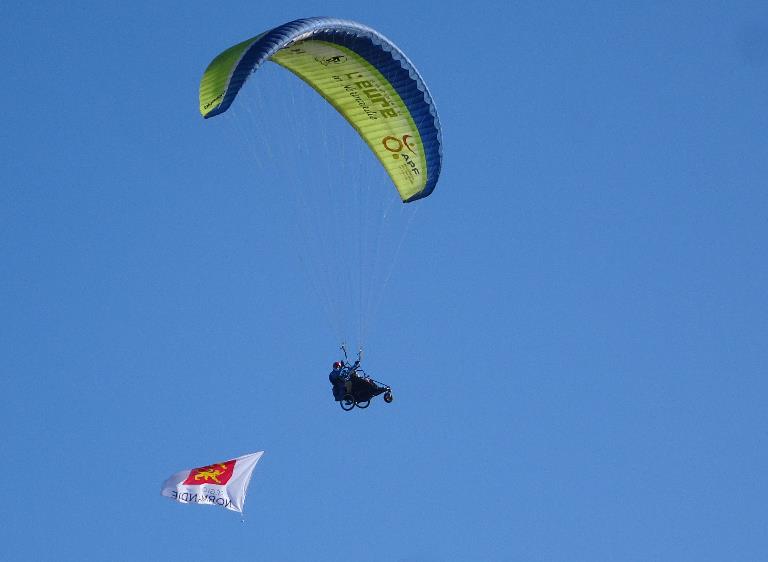 entre 10 h et 18 h Vous êtes invités à la journée de vol Handiciel qui aura lieu sur le plateau du NeubourgCes envols sont proposés par le Club Eur'enciel-MJC d'Evreux, grâce au projet Handiciel et à ses partenaires.Des animations Cerf-volant seront réalisées avec Kit’Anim et des promenades avec l’équipe Défi Joëlette(Plans d'accès au dos, indication du lieu définitif sur le répondeur du 06 74 02 95 50, la veille à partir de 15 h).Report si mauvaise météo : samedi 25 ou dimanche 26 septembre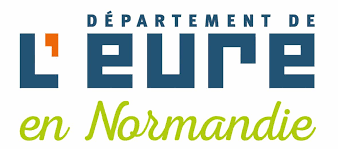 Inscriptions à adresser à organisation.eurenciel@yahoo.fr avant le 23 aout  Merci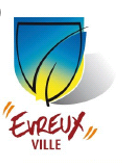 Contact si nécessaire : 06 74 02 95 50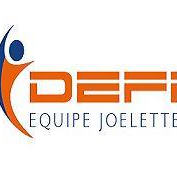 Nom:................................................... Prénom:.............................................. Tél: ................................ Mail : …………………………………………………………………………..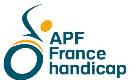 Membre de (si Organisme ou association) ............................. sera présent(e ) à la journée Handiciel Je souhaite voler en Tandem parapente	Oui         j'indique mon poids: …... kg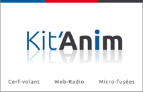 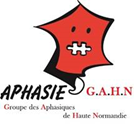 (pour taille adaptée du parapente biplace ; attention poids maxi 85 kg) Je viens avec mon panier repas         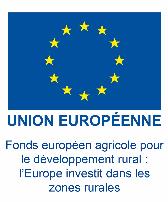 Je commande 1 grillade, pain, chips et 1 boisson   : 6 € à regler sur place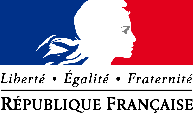 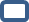 Les vols et animations sont offerts. Prévoir un masque de protection, Merci          Plans pour la Journée Handiciel au dos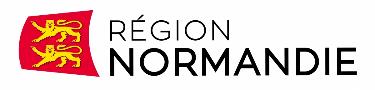 à Quittebeuf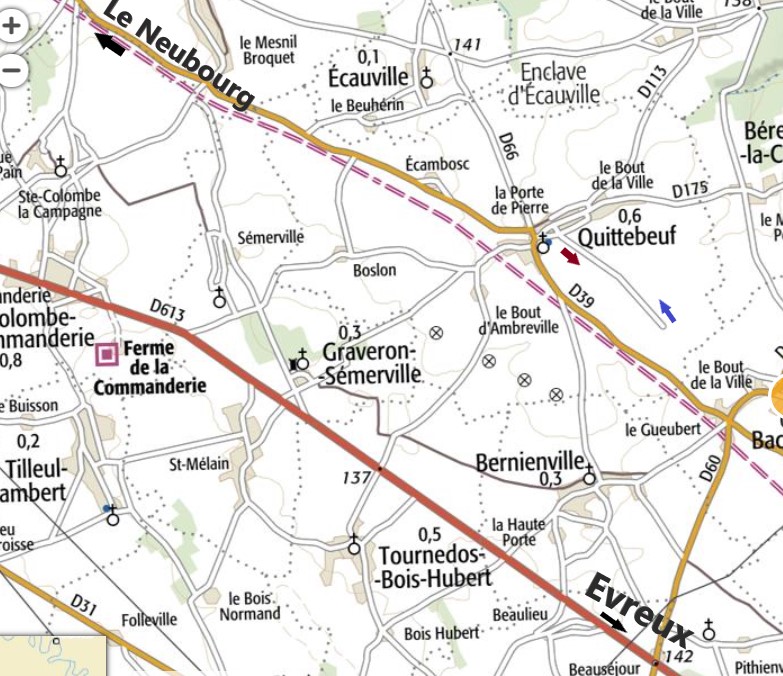 ou à Crosville La Vieille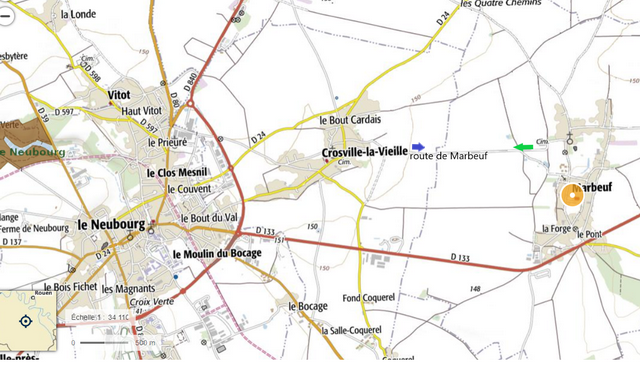 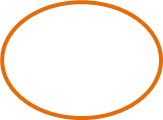 ou à Malleville sur le Bec, Route de la Mare Ribière , près du Bec Hellouin, pour l’axe NE-SW  voir page suivantePlan Malleville sur le BecOu à ou ou ou    Surtauville   , route de Venon  si vent Nord-Sud ou Daubeuf la Campagne 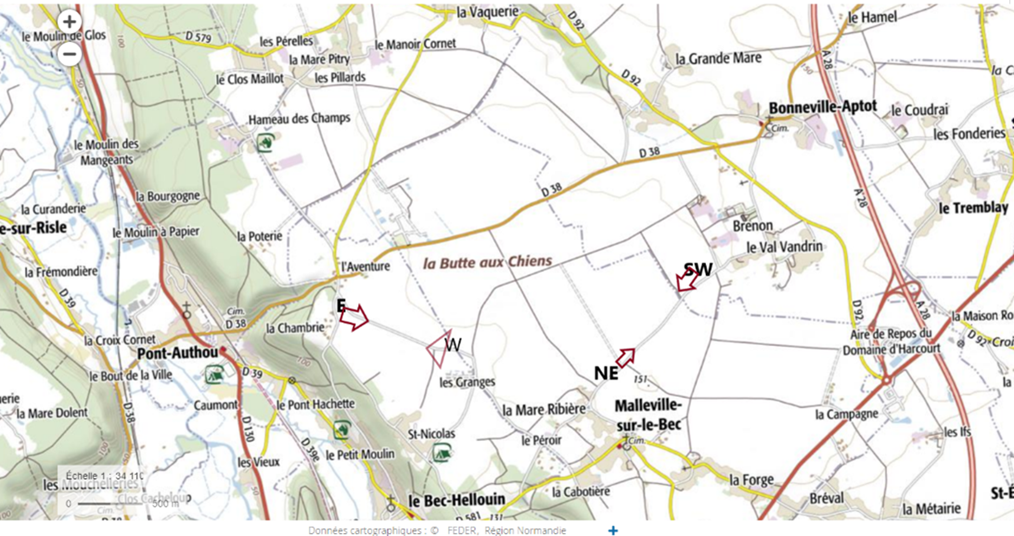 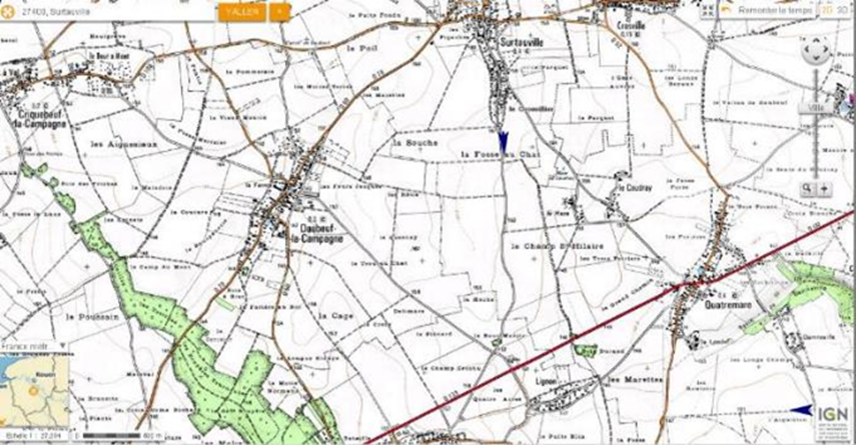 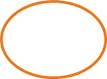 Joëlette en image page suivante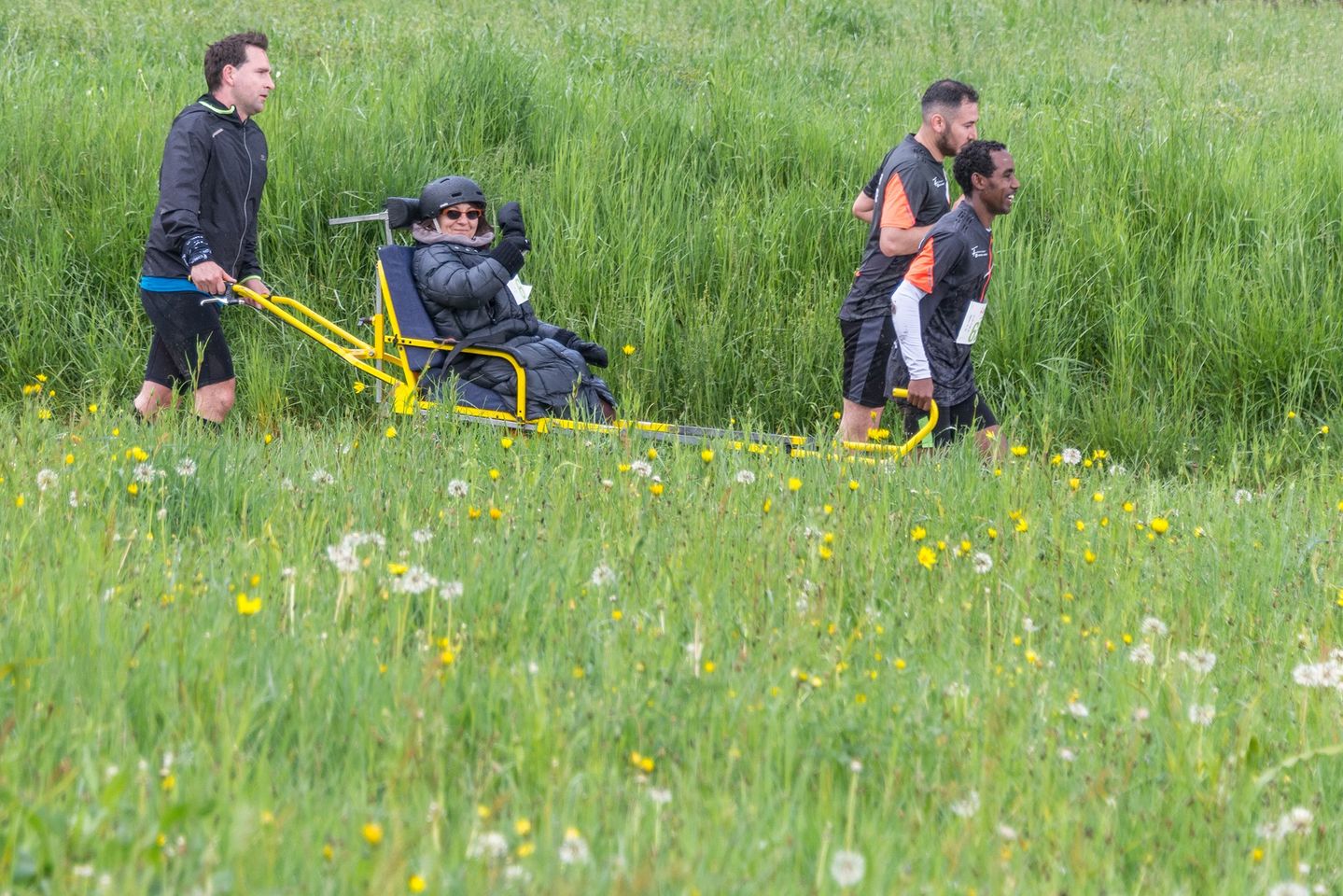 